Mötesprotokoll/dagordning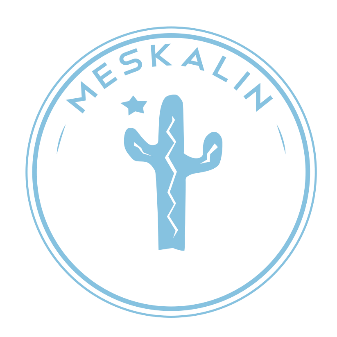 MESKALINDatum: 01-04-19Plats: Universitetsbilbioteket, KalmarNärvarande ur Styrelse: Carolina Ekström, Anna Lindgren, Felicia Johansson, Isac Hagman, Fanny Bergquist, Felicia Lénárd, Kajsa Morenius, Keän Dam, Daniel Marsfeld, Jimmy Roth, Malin ErikssonNärvarande ur Sexmästeriet: Alva Rydberg, Fanny Svensson, Herman Salomonsson, Anton Fastmarken, Anton Toft, Adelia Pennisi§1 Mötets öppnande Mötet förklarat öppnat av styrelsens ordförande Carolina Ekström§2 Fastställande av dagordning Dagsordningen godkändes§3 Val av mötesordförande Carolina Ekström valdes som mötesordförande§4 Val av mötessekreterare Felicia Lénárd valdes som sekreterare§5 Val av justerare Kajsa Morenius valdes som justerare§6 Nollningen 2019Ordförande läste igenom det beslut som fattades under årsmötet gällande ärkefaddrar, med syfte att alla i styrelsen ska vara uppdaterade på vad som röstades igenom den 21/1-19.Pläderingar både för och mot båda förslagen genomgicks. Problem med att godkänna alla ärkefaddrar utan att godkänna alla vanliga faddrar som fått reservplats diskuterades utförligt. Under fadderansökningarna 2019 sökte totalt 88 medlemmar till faddrar, huvudfaddrar, fejknollor och ärkefaddrar. Ett bra ansökningsår för föreningen. Styrelsen har beslutat att sammanlagt mellan 60-70 medlemmar räcker under nollningen, med hänsyn till att det inte ska vara fler faddrar än vad det är nollor, med hänvisning till att kunna styra upp en bra nollning i samarbete med sexmästeriet. De medlemmar som inte blev erbjudna en plats blev istället erbjudna en reservplats ifall det skulle bli avhopp ifrån faddergruppen. ÄrkefaddrarUnder årsmötet 21/1 -19 godkändes propositionen om att ha Ärkefaddrar på prov under nollningen 2019, med hänvisning till nämnda årsmötets protokoll. Förslaget löd:Föreningen meskalin kan under introduktionen 2019, på prov, erbjuda tredjeårseleversom tidigare varit faddrar vid föreningen att delta med begränsat ”ansvar”. Medansvar menas att förhålla sig till övriga faddrars tider.Självfallet representerar de föreningen Meskalin och skall uppträda enligt sammaregler som andra faddrar, med undantag av ovanstående.Beslutet var inte en stadgeändring. Med hänvisning till att året med ärkefaddrar är på prov under nollningen 2019 valde styrelsen att välkomna in förra årets styrelse, sexmästeri och årets valberedning till provet av ärkefaddrar under nollningen 2019. Vid en erbjudan om reservplats istället för en plats i ärkefaddergruppen har dem medlemmar som fått reservplats reagerat. Eftersom styrelsen vill lyssna på sina medlemmar och se över både föreningens och medlemmarnas bästa har två förslag tagits fram:Förslag:Att med hänvisning till att ärkefaddrar under Nollningen 2019 är under prov låta de medlemmar som hamnat på reservplats i ärkefaddergruppen få en plats till Nollningen 2019. Är ärkefaddrar ett fungerande koncept under nollningen 2019 och ett koncept som under nästa år kommer att fortsätta användas till nollningen, vilket ska beslutas under årsmötet efter nollningen 2019, ska det under årsmötet beslutas tillsammans med föreningens medlemmar hur många ärkefaddrar en nollning ska ha. Att med hänvisning till att ärkefaddrar under Nollningen 2019 är under prov låta de medlemmar som hamnat på reservplats fortsätta vara kvar i reservgruppen och få en plats vid avhopp, dessa kan även bli erbjudna en plats som fadder, huvudfadder eller fejknolla. Är ärkefaddrar ett fungerande koncept under nollningen 2019 och ett koncept som under nästa år kommer att fortsätta användas till nollningen, vilket ska beslutas under årsmötet efter nollningen 2019, ska det under årsmötet beslutas tillsammans med föreningens medlemmar hur många ärkefaddrar en nollning ska ha.Kommer förslag 1 att träda igenom kommer hela faddergruppen överstiga 70 under nollningen 2019.Kajsa Morenius räknade rösterna och redovisade resultatet. Styrelsen röstade fram förslag 2 genom en sluten röstningFörslag två röstades igenom med hänvisning att vi redan ökat fadderantalet sedan föregående nollning och bör testa hur ett stort antal faddrar fungerar under nollningen, i samband med att denna nollning är ett prov för om ärkefaddrar fungerar och fortsätter därav låta föregående års styrelse/sexmästeri samt årets valberedning vara som ärkefaddrar under prövningsåret. Efter nollningsveckorna görs en utvärdering av hur nollningen med ärkefaddrar har fungerat, vilket tas med till Meskalins årsmöte. Genom detta beslut hoppas vi att underlätta för kommande nollningen 2020 och styrelsen 2020.Protokoll bör läggas ut på hemsidan omgående. Om medlemmar har frågor angående beslutet bör de hänvisas till protokollet.Viktigt att styrelse samt sexmästeriet erkänner problemet och hur det uppstått, men står fast vid det ursprungliga beslutet då det är vad som röstats igenom. §7 ÖvrigtStyrelsefoto - Be filmteamet med Robin Ottosson att ta fototDatum är ej bestämt ännu. Förslag: Ta ett styrelsefoto, ett sexmästerifoto och ett gemensamt foto.Styrelse tog beslutet: JA Träff med Kalmar ESS angående Fotbollsmatch (den 27:e April) och få ut eventet på Facebook.Dagsfesten / plats (Sveaplan eller KSP / Harrys) Vilka ska delta från Meskalin styrelse/sexmästeri: Anton Toft och Jimmy Roth§8 Nästa möte 08-04-19§9 Mötet avslutas Mötet förklarat avslutat av ordförande 